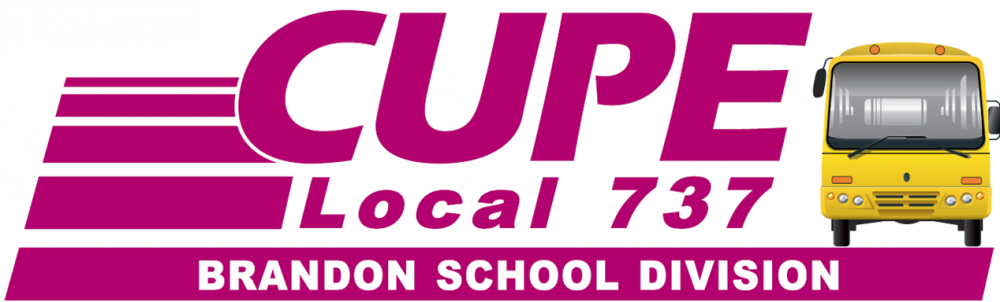 SUPPORT STAFF – COME TO YOUR NEXTMONTHLY MEETINGWEDNESDAY, FEBRUARY 14/2018at 7:00 P.M.Brandon Union Office 1911 Park Avenue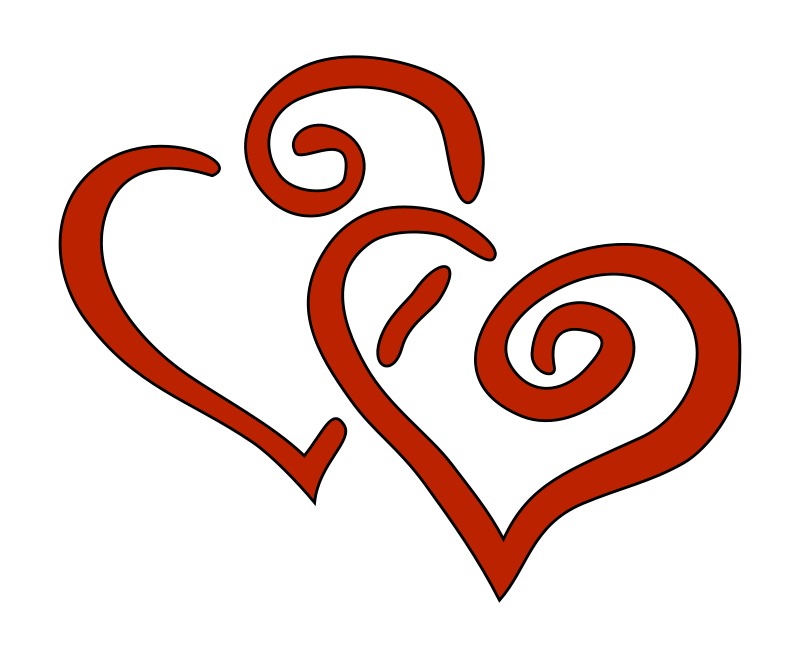 Come and enjoy treats for Valentines Day.Check out CUPE 737 website for member discounts http://737.cupe.caWe are looking for a Custodial Assistant Shop Steward, a Custodian Shop Steward and an Educational Assistant Shop Steward.